Приложение № 3Пример теста для проверки знаний о комарах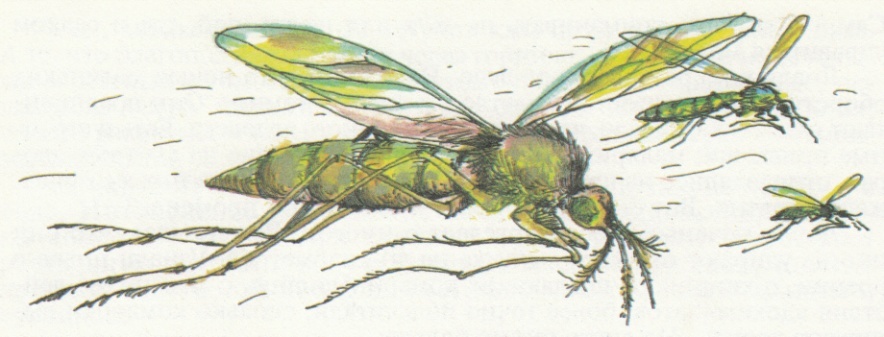 Мини-тест для проверки знаний о комарахОтветы к мини-тесту.1 - в). Не умели раньше комары пользоваться автопокрышками. Выброшенные покрышки быстро заполняются дождевой водой и становятся «колыбельками» для комариного потомства. Подсчитано, что в США ежегодно разбрасывается 240 миллионов использованных покрышек. Один из энтомологов заглянул в такую автопокрышку и нашел там 5000 личинок комаров.2 - б).Никакой заботы о потомстве не проявляют двукрылые. Единственная забота к сохранению вида заключается в откладке яиц в ту среду, которая в дальнейшем послужит для личинок пищей. Отложили кладку яиц, и всё!3 – а), б).Кроме того, что комары являются пищей для рыб и птиц, оказывается, они могут опылять растения. Совсем недавно ученые выяснили, что за Полярным кругом по ночам и самцы, и самки комаров перелетают от цветка к цветку, питаются нектаром и попутно опыляют растения. Ведь в тундре и тайге очень мало пчел и шмелей.4 – б).У всех уважающих себя животных уши на голове. А вот у некоторых насекомых всё «не как у людей». У комаров, муравьев, бабочек «уши» на усах, у таракана – на хвостовых придатках, у сверчка и кузнечика – на голенях передних ног, у саранчи – на животе.5 – в).Если за «всю жизнь» признать «сознательную», взрослую жизнь насекомых, то в самых голодных (непитающихся) числятся оводы – у них вообще рта нет. В общем, не питаются в основном те, у кого жизнь коротка – поденки, ручейники, самцы комаров и некоторых бабочек.6 – в).Самого большого комара-долгоножку, а вернее, и не комара, а несуразное комаровидное существо с длиннющими ломкими ногами, между которыми болтается длинненькое тельце. Уж очень он напоминает «карамора» - другое существо из класса паукообразных – сенокосца.7 – в).Сосут человеческую кровь все двукрылые – мошки, мокрецы, комары, мухи, слепни, оводы, постельные клопы, блохи.8 – б).Вторая пара крыльев почти исчезла в процессе эволюции и превратилась в жужжальца. По данным палеонтологов, двукрылые произошли от скорпионовых мух, обитавших в Триасе и имевших 4 крыла. А Триас – это 230 млн. лет назад.1 Что комары не умели раньше,но умеют сейчас?а) петь и плясать;б) летать;в) пользоваться автопокрышками.2 Кому из шестиногих насвое потомство наплевать?а) всем «до лампочки»;б) комарам да мухам;в) жукам и клопам.3 Чем комар может быть полезен?а) служит пищей рыбам и птицам;б) опылением растений;в) только вреден.4 У кого уши на ногах?а) у комаров и бабочек;б) у кузнечика и сверчка;в) у муравьев и тараканов.5 Кто всю жизнь голодным ходит?а) комары;б) ручейники;в) оводы.6 Кого в народе «караморой» зовут?а) комара кусаку;б) комара звонца;в) комара долгоножку.7 Кто заимствует у человека его кровь?а) блохи и клопы;б) комары и слепни;в) они и ещё кое-кто.8 Когда мухи и комары парукрыльев утеряли?а) 100 лет назад;б) 200 миллионов лет назад;в) 1 миллион лет назад.